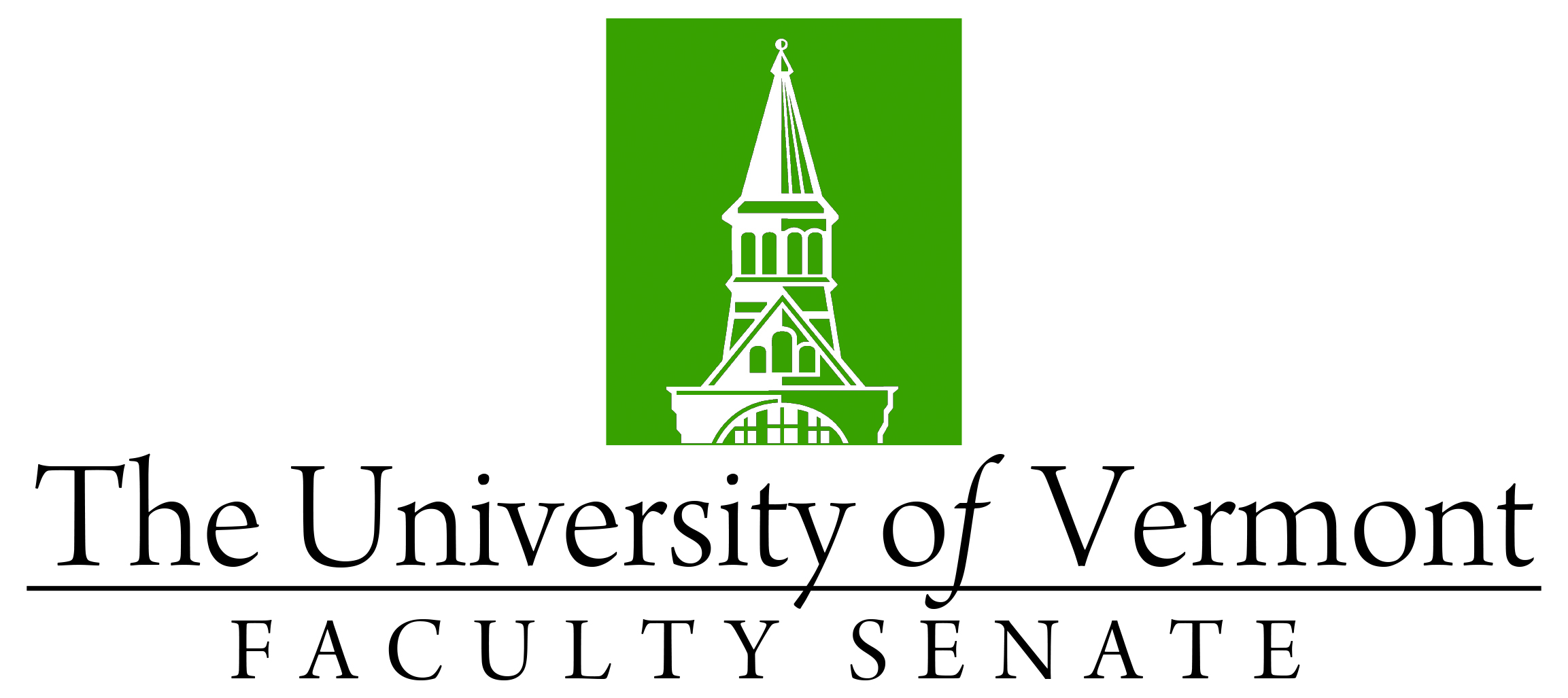 DRAFTFaculty Senate MeetingMonday, December 16th, 20194:00 – 5:30 pm, Waterman Memorial LoungeAgenda4:00Faculty Senate President’s Welcome Remarks – Thomas Chittenden [5 min]4:05Consent Agenda (vote) [5 min]Minutes of the 11/18/19 Faculty Senate MeetingCurricular AffairsNew Minor Biosecurity (CALS)No Contest Termination BA in Engineering (CEMS)Policy DocumentsRevisions:  Timeline for Policy & Proposal Review ProcessReport Out (no vote required):  Substantial Changes to the Global Studies Major & Minor4:10Curricular Affairs: Proposal to Deactivate an Academic Program & Proposal to Reactivate an Academic Program – Laura Almstead (vote) [5 min]4:15Impact of the basing of the F35 at the Burlington International Airport (vote) [20 min] 4:35Diversity Curriculum Review Committee Competencies Update – Pablo Bose (vote) [15 min] 4:50UVM's contract with Elsevier's Science Direct - Dean of Libraries Bryn Geffert [20 min]5:10Residential Learning Communities Report – Chris Burns and J. Dickinson [20 min]5:30New Business [5 min]